1206 NW LEOPARD LN, BENTONVILE, AR 72712 ON THE LEOPARD LOOPGOAL: RAISE $500 FOR HYGIENE PRODUCTSALL PROFITS GO TO SAMARITAIN COMMUNITY CENTER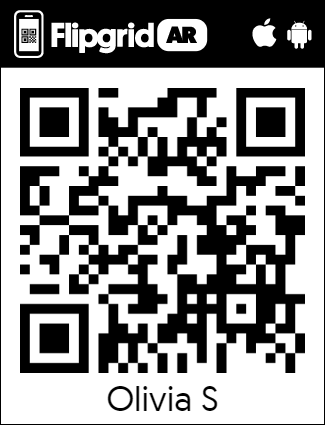 1 MILE RACE ALL AGES WELCOMEDONATIONS APPRECIATEDCOSTUME: OPTIONALFee $10.00Sign Up Here:  https://www.race-wizard.com/race-schedule/ and select the Creep Out Race 